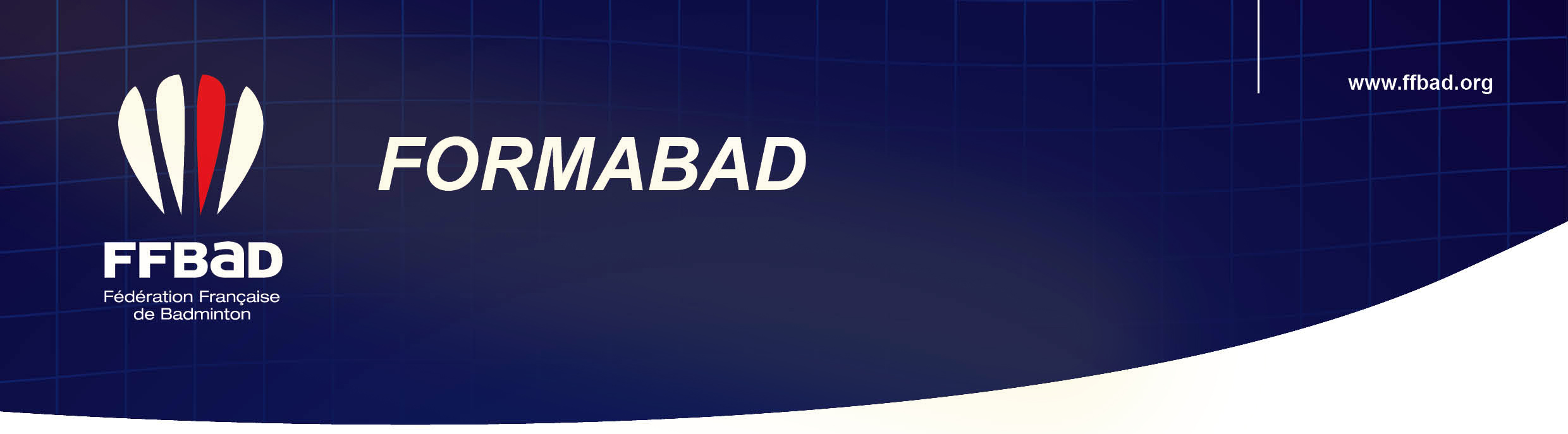 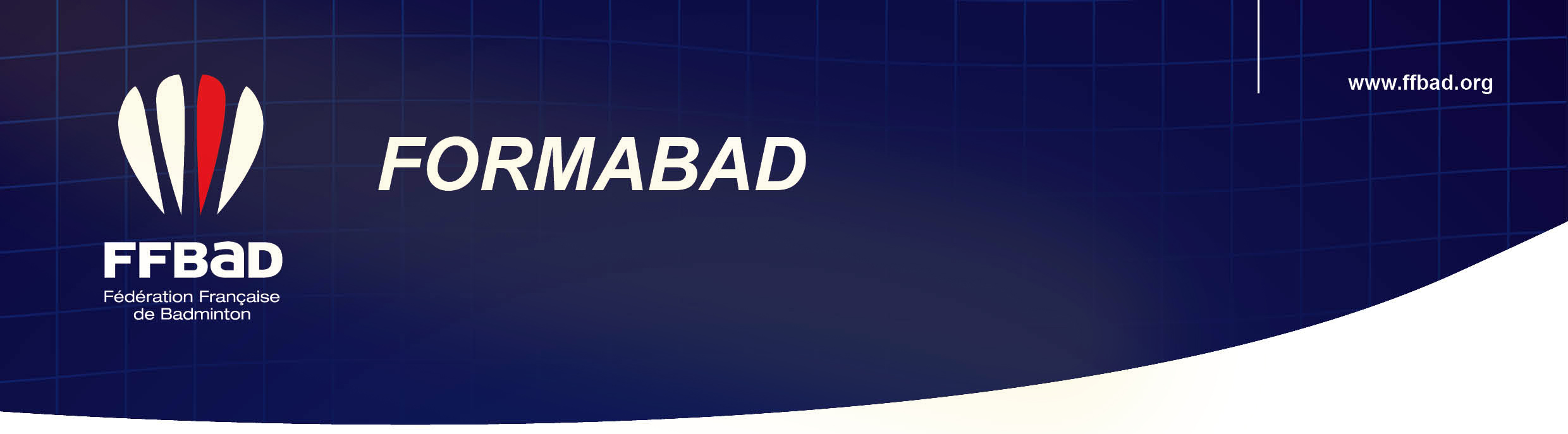 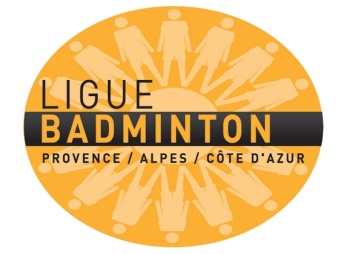  Candidature pour la formation :Sélections : vendredi 18 janvier 2019 à partir de 16h (en région PACA) – Présence obligatoire (Une convocation sera envoyée une dizaine de jours avant les sélections)Positionnement : vendredi 18 janvier 2019 à partir de 19h (en région PACA) – Présence obligatoire Dates de formation : 6 week-ends : 19 et 20 janvier 2019 (1) ; 02 et 03 février 2019 (2) ; 09 et 10 mars 2019 (3) ; 13 et 14 avril 2019 (4) ; 25 et 26 mai 2019 (5) ; 15 et 16 juin 2019 (6).Pour les titulaires de l’AB1 : tousPour les titulaires de l’AB2A (ou DIA) : 1, 2, 5 et 6.Pour les titulaires de l’AB2J (ou DIJ) : 3, 4, 5 et 6.Pour les titulaires des 2 AB2 (ou DIJ et DIA) : 5 et 6.Lieu : sur le territoire de la Ligue PACA de Badminton, Maison de la Mer, Avenue des sables d’Or, BP 505, 13895 Fos-sur-Mer, CEDEXEtat Civil :Mme, M. : 	Prénom : ...................................………………………..  Nom de jeune fille :	Date de naissance : ...................…………………..  Lieu de naissance :	Nationalité : ..................................................  N° de Sécurité Sociale :	Adresse :  	Code Postal : .................…………  Commune :	Téléphone :	Mobile :	N° de licence FFBaD : 	E-Mail : 	Statut actuel : étudiant(e) – salarié(e) – demandeur d’emploi – autres (à préciser)TOUT DOSSIER INCOMPLET SERA IMMÉDIATEMENT REJETÉPARCOURS Parcours de formationDiplômes scolaires, universitaires,  professionnels et fédéraux obtenus (joindre une copie) Expérience de joueur de badmintonMeilleur classement FFBaD :       /      /   AutreEXPERIENCES EN LIEN AVEC LE CQP Animateur de badminton  (Décrivez vos expériences)PROJET PROFESSIONNEL Situation actuelle Si salarié :Nom de l’employeur : 	Adresse de l’employeur : 	Poste occupé :	Mission(s): 	Si étudiant :Cursus suivi : 	Etablissement support  : 	Si non salarié :Statut : 	 Motivations pour entrer en formationConditions prévisionnelles de déroulement
de l’alternance durant la formation CQP Animateur de Badminton StagiaireNom : … 				Prénom : … Structure(s) envisagée(s)* Dénomination : …Adresse : …TUTEUR envisagé : … 	Nom et signature du responsable légal de la structure :………………….Dénomination : …Adresse : …Nom et signature du responsable légal de la structure :………………….* il est rappelé qu’un stagiaire CQP Animateur de Badminton doit mener durant la formation des activités de niveau CQP (Cf. annexes) 
pour un volume minimal de 10h en cas de formation courte et jusqu’à 50h pour la version longue.ELEMENTS FINANCIERSDans la perspective d’une entrée en formation CQP Animateur de Badminton, et avant l’entrée en formation, vous devez nous communiquer les renseignements sur votre financement.Nom du responsable payeur : …………………………………….Financement pris en charge par un organisme paritaire collecteur agréé (OPCA) : oui - non Si oui joindre la photocopie du document de prise en charge et indiquez lemontant : …………. €Financement pris en charge par un autre organisme (Conseil Régional, Direction Régionale, Conseil Général, Pôle Emploi…) : oui – non Si oui joindre la photocopie du document de prise en charge et indiquez le montant : ………. € Pour rappel les frais pédagogiques s’élèvent à : 1250€ (CQP long – 95h) ; 1000€ (CQP Moyen – 65h) ; 800€ (CQP court – 35h)Règlement financier :En cas de non-paiement des frais de formation par le responsable payeur ; FormaBad se réserve le droit d’exercer les recours usuels.LETTRE ENGAGEMENT FINANCIERSTAGIAIRE : M. /Mme : …Candidat(e) à la promotion organisée : Dates de formation : 6 week-ends : 19 et 20 janvier 2019 (1) ; 02 et 03 février 2019 (2) ; 09 et 10 mars 2019 (3) ; 13 et 14 avril 2019 (4) ; 25 et 26 mai 2019 (5) ; 15 et 16 juin 2019 (6).Pour les titulaires de l’AB1 : tousPour les titulaires de l’AB2A (ou DIA) : 1, 2, 5 et 6.Pour les titulaires de l’AB2J (ou DIJ) : 3, 4, 5 et 6.Pour les titulaires des 2 AB2 (ou DIJ et DIA) : 5 et 6.Lieu : sur le territoire de la Ligue PACA de Badminton, Maison de la Mer, Avenue des sables d’Or, BP 505, 13895 Fos-sur-Mer, CEDEXLe stagiaire s’engage à régler le solde de la formation avant la fin de la formation.Date, Signature du stagiaire  précédée de la mention «  vu et pris connaissance » :TOUT DOSSIER INCOMPLET SERA REJETÉPIECES A JOINDRE AU DOSSIER☐ La photocopie des diplômes possédés (dont tous les diplômes fédéraux)☐ La photocopie de votre PSC1 (prévention et secours civiques de niveau 1)  ou toute autre qualification admise en équivalence (AFPS, BNS, etc…)☐ 2 enveloppes timbrées (format 22x11) libellées à votre nom et adresse☐ 2 photos d’identité☐ La photocopie recto/verso de votre carte d’identité☐ La photocopie de votre attestation de sécurité sociale☐ La photocopie de la carte vitale☐ La photocopie de l’assurance en responsabilité civile☐ Un certificat médical de non contre-indication à l’encadrement du BadmintonContactsSecrétariat : Pauline PEN - 01 49 21 09 44  -  formation@ffbad.orgResponsable de la formation Fabien JACOB - 06 33 69 53 66 - fabien.jacob@liguepacabad.org										     ANNEXES Annexe 1 :Les activités visées par le CQP Animateur de BadmintonAu regard des activités identifiées pour le titulaire du CQP d’« Animateur de badminton », des compétences sont associées et regroupées par bloc à valider : Bloc de compétences 1 (BC1) : Accueil des publics enfants et adultes avant et après la séance afin d’expliciter, d’informer sur les conditions de déroulement de l’activitéCompétences ou capacités qui seront évaluéesDisposer des éléments réglementaires et pratiques de fonctionnement nécessaires à son intervention pour en informer le public et faciliter ses démarches (cotisation, licence fédérale, certificat médical, Comités, Ligues, pratique compétitive). Etre à l'écoute des besoins et attentes des publics pour y répondre dans le cadre des limites de son intervention (quand et où pratiquer dans la structure, pratique libre ou encadrée, matériel nécessaire : raquette, tenue, chaussures de salle, types de volant, etc…).Communiquer de façon appropriée et positive avec les publics selon les situations et les profilsExpliquer les règles de vie et les faire respecter (vestiaires, accès aux terrains, circulation entre les terrains, qui et quand aller sur un terrain…)Communiquer les informations utiles en vue de la préparation de la séance à venir (raquette, tenue et chaussures de salle)Aider les pratiquants pour faciliter le déroulement de ces moments. Veiller à la sécurité des personnes et en particulier des enfants jusqu'à la fin de la prise en chargeBloc de compétences 2 (BC2) : Encadrement de séances en s’appuyant sur les références fédérales, en respectant la sécurité des pratiquants et des tiers et la réglementation fédéraleCompétences ou capacités qui seront évaluéesS'appuyer sur la démarche pédagogique fédérale (dispositif jeunes, approche ludique, démonstrations et adaptation du milieu, …)Composer des situations d'apprentissage en lien avec les publics, les ressources et l'espace disponibles (matchs à thèmes, routines, multivolants, terrain entier ou demi-terrain, simple ou doubles,…)Suivre ou modifier son plan de séance en fonction des objectifs et des pratiquants (situations trop faciles ou trop difficiles)Proposer d'autres exercices ou séancesMettre en place ou/et expliciter les procédures d'acquisition (prise de raquette, rotation de l’avant-bras, pas chassés, coude libre, …)Conseiller les pratiquants pour favoriser leur évolution et le goût de la pratiqueS'assurer et favoriser le respect d'autrui pendant avant et après l'activité Communiquer les comportements et attitudes de l'activité (auto arbitrage durant les séances, collaboration pendant les situations d’apprentissage, collaboration entre les partenaires de double, serrer la main de ses adversaires avant et après un match,…)Maitriser et transmettre les éléments de réglementation technique et d'arbitrage de l'activité (comptage des points, règles de services et retour de service,…).Vérifier la qualité et le bon usage des équipements et du matériel (poteaux assez lourds et bien fixés, filets tendus, chaussures de salle, volants non présents sur le sol,…)Respecter les principes de la sécurité physique et psychologique des pratiquants sur tous les moments de leur prise en charge (de l’arrivée dans le gymnase à la fin de la séance, matériel spécifique adapté, respect de la parole des pratiquants,…)Bloc de compétences 3 (BC3) : Dynamisation dans et autour de l’activitéMettre en œuvre les sessions de passage de plumes (jusqu’ à la plume bleue) Evaluer les candidats lors des sessions de passage de plumesInformer sur le calendrier des événements (tournois internes, interclubs, journée portes-ouvertes, rencontres avec d’autres clubs, compétitions jeunes et adultes,…)Transmettre les informations nécessaires à l'inscription des pratiquants dans les événements (fiches d’inscription, dossier de l’organisateur, plaquette d’information, …)Informer les pratiquants sur les activités et le fonctionnement du club (horaires et types de pratique proposés, manifestations internes et externes, organisation du bureau et du CA)Orienter les pratiquants dans l'activité en fonction de leurs goût et aptitudes (séances encadrées et/ou de pratique libre, initiation ou vers la compétition, …)Instaurer un climat relationnel favorable (situations de confrontations favorisants le mélange entre les pratiquants, rencontres internes, rencontre avec les compétiteurs et leurs entraineurs, …)Bloc de compétences 4 (BC4) : Intégration de l’activité dans le fonctionnement de la structureEvaluer l'atteinte de ses objectifsApprécier la satisfaction des pratiquantsEtablir un bilan de ses actionsCommuniquer les résultats de son activité par écrit ou par oral (rapport d’activité lors de l’AG, notes au élus, …)Bloc de compétences 5 (BC5) : Protection des personnes en situation d’incident ou d’accidentRepérer les situations d'incident et leur possible évolution (trop de joueurs sur un terrain, volants ou matériel sur le sol proche du terrain, poteaux trop mobiles ou mal fixés, chaussures non adaptées…) Restaurer une situation normaleMettre en place des mesures de protection des personnes (geste de sécurité courante)Alerter les secours et transmettre les informations pertinentesGérer la situation d'accident (stress, alerte parents et responsable du club, groupe, matériel) Annexe 2 :Le ruban pédagogique de la formation viséeDates du déroulement des EPEPQ : Non organisés pour les titulaires des diplômes fédéraux et les personnes classées au minimum D9.Dates du déroulement des sélections : 18 janvier 2019 (en région PACA) – présence obligatoireDates du positionnement : 18 janvier 2019 (en région PACA) - présence obligatoireDébut de la formation : 19 janvier 2019 (en région PACA)Fin de la formation en centre : 16 juin 2019 (en région PACA)Fin de la formation en alternance : 23 juin 2019Dates/périodes de déroulement des certifications :Dossier et entretien (BC 4) :Date de dépôt : 10 juin 2019	Date de passage des entretiens : du 24 au 28 juin 2019 (en région PACA)Séance pédagogique suivie d’un entretien (BC2, et 5) :Période de mise en œuvre : du 17 juin au 30 septembre 2019 dans la structure, ou l’une des structures dans laquelle vous serez intervenu dans le cadre de son alternance en formation.Dossier de candidature à l’entrée en formation CQP Animateur de Badminton à retourner avant le : 30 novembre 2018Auprès de :Fédération Française de BadmintonFORMABAD
Pauline PEN9-11 avenue Michelet
93583 Saint-Ouen CedexPHOTOIntitulé du diplômeAnnée d’obtention / LieuSTRUCTURE PériodeACTIVITES MENEESTypes d’activités menées LieuxDates/périodes envisagéesTypes d’activités menées LieuxDates/périodes envisagéesNOMS des FINANCEURSMontantStagiaire :...........................................Etat :...........................................Région:...........................................OPCA :...........................................Employeur :...........................................Autre financeur (préciser) : ...........................................TOTAL du coût de la formation : (après éventuels allègements suite au positionnement) 